顧問・審判の先生・保護者駐車場の図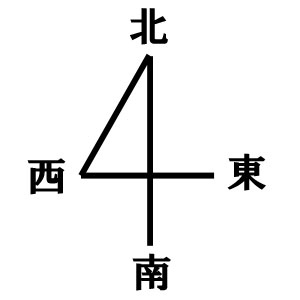 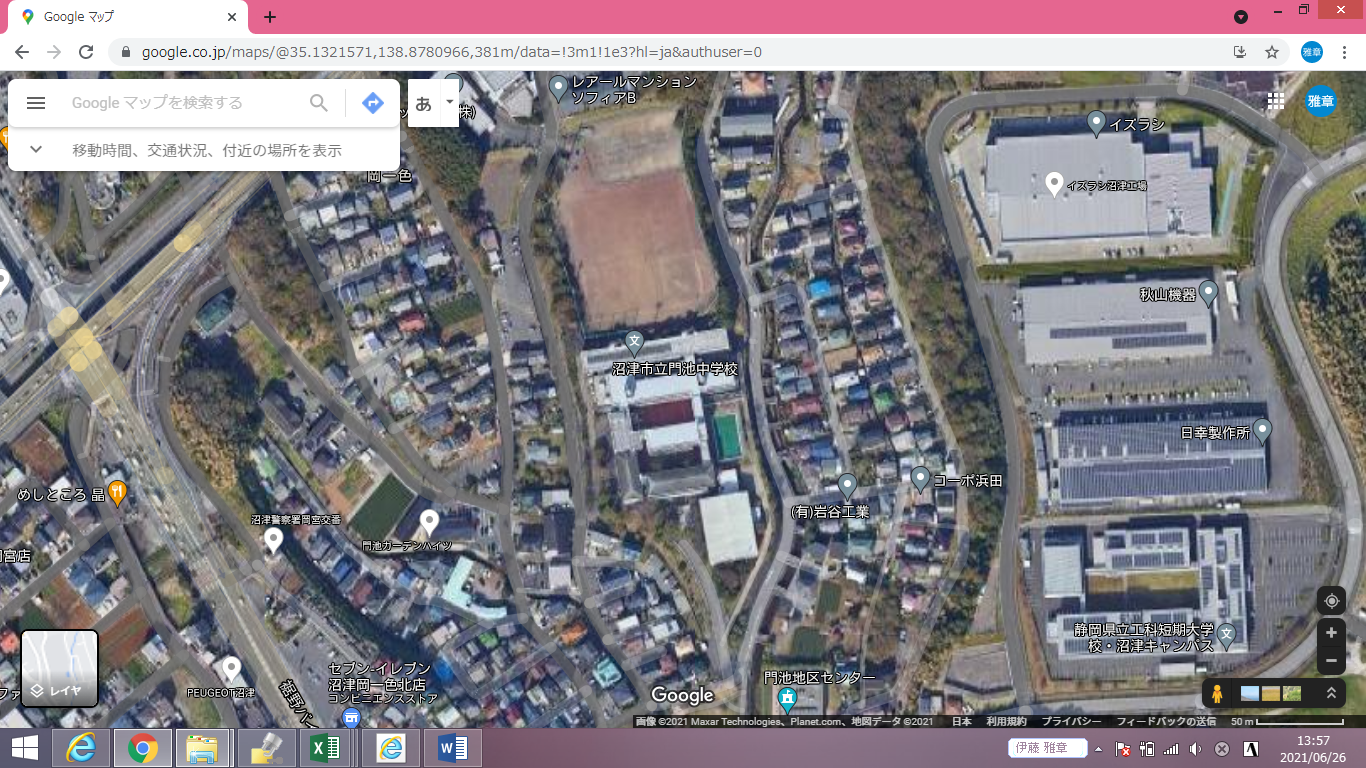 